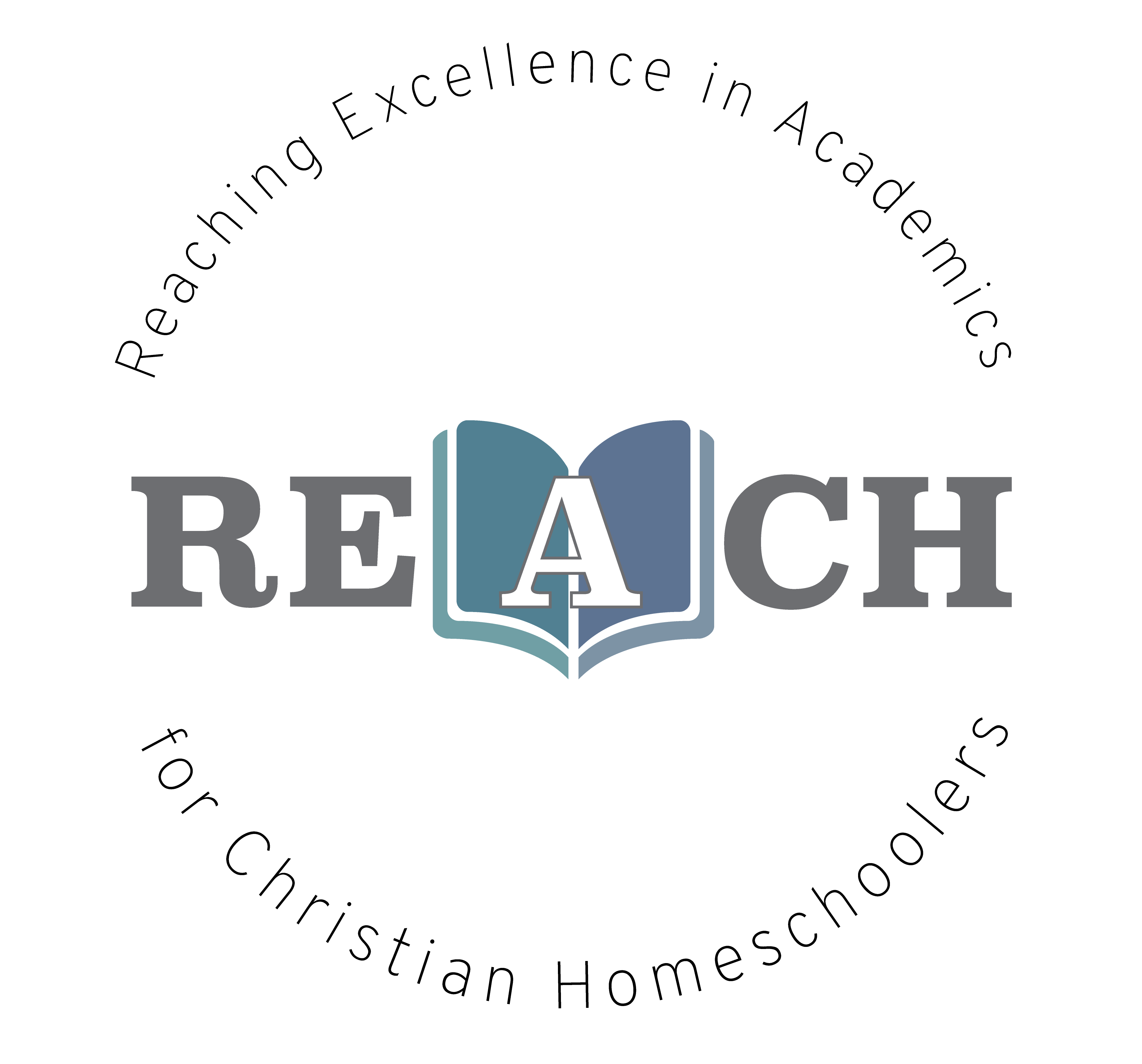 Have you ever wondered where everything on this earth came from? Let’s travel back in time and explore the earth when it was new.  We will discover when each animal was created, even dinosaurs! In this class we will get a solid foundation of Creation as we discuss both Creation and Evolution. We will learn more about the age of our earth, the great flood, fossils and so many more interesting topics. This class will be an excellent foundation for preparing our children with a Biblical worldview. 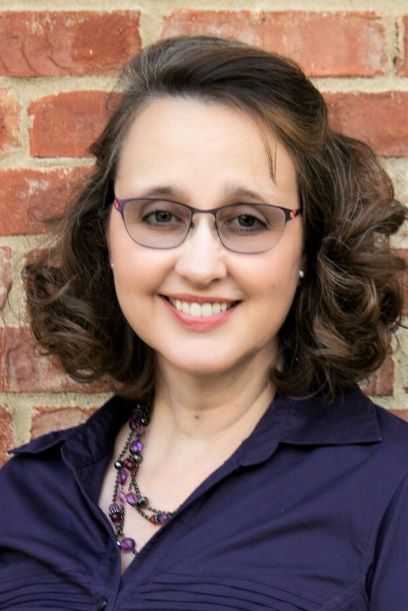 Class InformationClass Name: Self Paced Christian Kids Explore Creation ScienceTeacher InformationTeacher: Christine FilipekEmail: mrscfilipek@gmail.comRequired Course MaterialsChristian Kids Explore Creation Science by Robert Ridlon Jr. and Elizabeth Ridlon ,  published through Bright Ideas Press. Various household materials will be used and can be found on pages 3, 68, 129, 200, and 248.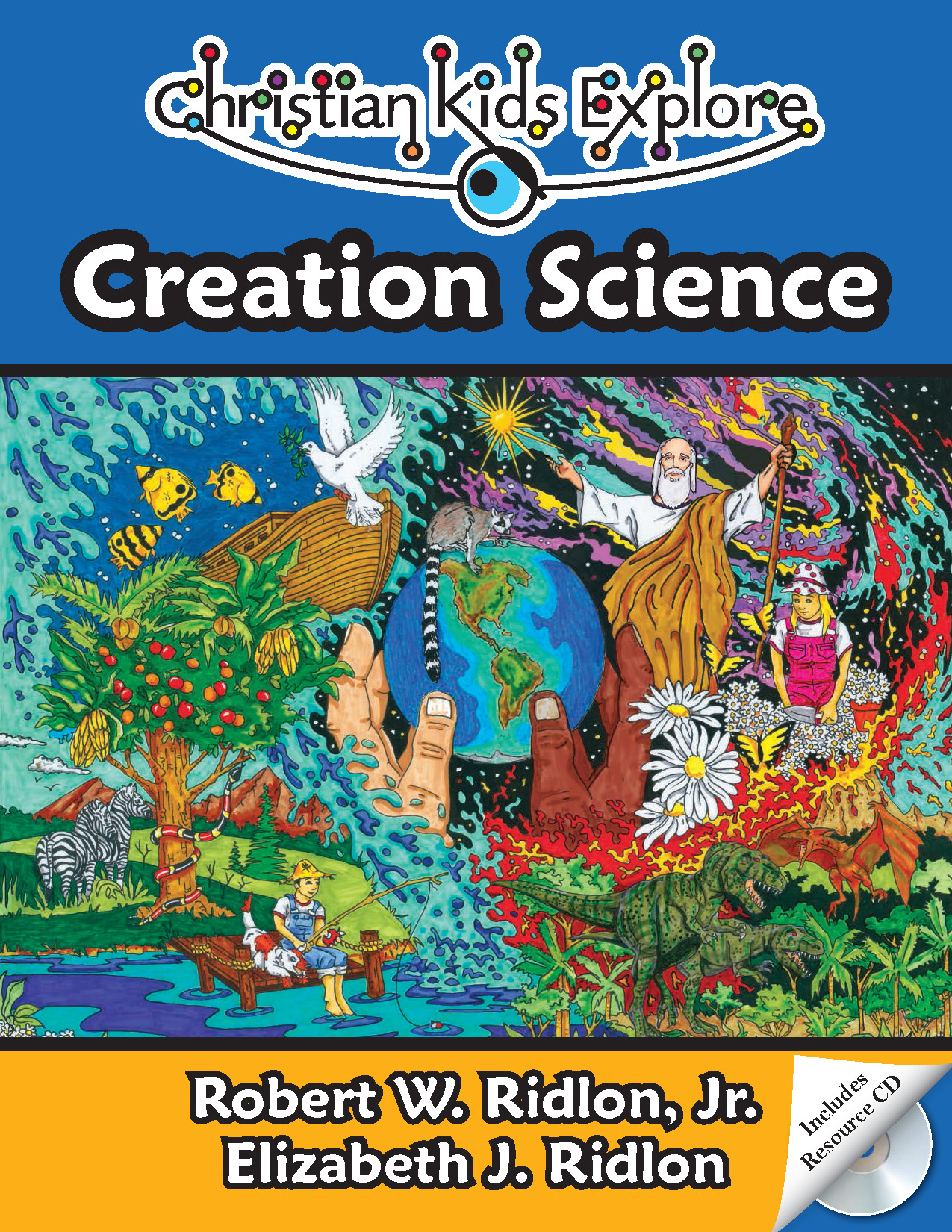 Student SuccessWhatever you do, work heartily, as for the Lord and not for men (Col 3:23 ESV)So, whether you eat or drink, or whatever you do, do all to the glory of God. (1Cor 10:31 ESV)Let the thief no longer steal, but rather let him labor, doing honest work with his own hands, so that he may have something to share with anyone in need. (Eph 4:28 ESV)The plans of the diligent lead surely to abundance, but everyone who is hasty comes only to poverty. (Prov 21:5 ESV)Pray for us, for we are sure that we have a clear conscience, desiring to act honorably in all things. (Heb 13:18 ESV)Whoever pursues righteousness and kindness will find life, righteousness, and honor. (Prov 21:21 ESV)Whoever walks in integrity walks securely, but he who makes his ways crooked will be found out. (Prov 10:9 ESV)Make sure you do your own work and do it in a timely manner.Grading PolicyCourse Grading Scale (in percent):A          96-100A-        90-95B+       87-89B          83-86B-        80-82C+       77-79C          73-76C-        70-72D+       67-69D         63-66D-        60-62F          0-59CategoriesWeekly assignments                                      50% of final grade
Assessments/quizzes                                      50% of final grade
                                                                       100% total	Philippians 4:8Finally, brethren, whatever is true, whatever is honorable, whatever is right, whatever is pure, whatever is lovely, whatever is of good repute, if there is any excellence and if anything worthy of praise, dwell on these things.
Self paced Creation Science Schedule with Mrs. Filipek Copyright:Copyright © 2017 by Michelle Glandon. All rights reserved. No part of this publication may be reproduced or shared by any means without prior written permission of the publisher. Send permission requests to mrs.glandon@icloud.com.